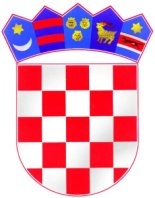 REPUBLIKA HRVATSKAZADARSKA ŽUPANIJAOPĆINA GRAČACOPĆINSKI NAČELNIKKLASA: 061-01/24-01/2URBROJ: 2198-31-01-24-1GRAČAC, 19. ožujka 2024. g.Na temelju Pravilnika o nagrađivanju učenika («Službeni glasnik Općine Gračac» 3/14, 2/15), općinski načelnik objavljujeJAVNI POZIVZA PRIKUPLJANJE PRIJEDLOGA I PRIJAVAZA NAGRAĐIVANJE UČENIKA Prigodom obilježavanja Dana Općine Gračac u 2024. godini dodijelit će se nagrade najuspješnijim učenicima s prebivalištem na području Općine Gračac.Opći uvjet koji moraju ispunjavati svi kandidati za nagrade je da su učenici s prebivalištem na području Općine Gračac, bez obzira na mjesto školovanja.UČENICI OSNOVNE ŠKOLEZa učenike osnovne škole dodjeljuje se  nagrada 1 učeniku. Prijedlog za najuspješnijeg učenika podnosi ravnatelj osnovne škole.Uz obrazloženi prijedlog ravnatelja, prilaže se uvjerenje o prebivalištu učenika.UČENICI SREDNJIH ŠKOLAZa učenike srednjih škola dodjeljuju se  nagrade za 3 učenika.Za nagradu se, kao kandidati, prijavljuju sami učenici.	Uz opći uvjet prebivališta na području Općine Gračac, učenici srednjih škola, da bi se mogli kandidirati za dodjelu nagrade, moraju ispunjavati i sljedeće uvjete:prosjek ocjena u prethodno završenoj školskoj godini najmanje 4,80 tesudjelovanje na najmanje jednom županijskom ili državnom natjecanju u tekućoj ili prethodnoj školskoj godini.	Uz obrazloženu prijavu za dodjelu nagrade učenicima srednjih škola, kandidati su obavezni priložiti:1. uvjerenje o prebivalištu učenika2. preslik svjedodžbe prethodno završene školske godine3. preslik dokaza o sudjelovanju na najmanje jednom županijskom ili državnom natjecanju u tekućoj ili prethodnoj školskoj godini.                  Odluku o nagrađivanju te vrsti i iznosu nagrade (ukoliko se radi o novčanoj nagradi) u skladu s proračunskim mogućnostima, donijet će općinski načelnik odabirom propisanog broja učenika između svih onih koji podnesu pravovremene i potpune prijave kojima dokažu ispunjavanje traženih uvjeta.Prijedloge i prijave po javnom pozivu ovlašteni predlagatelji mogu podnositi na adresu Općine Gračac, Park sv. Jurja 1, 23440 Gračac ili putem elektroničke pošte na gracac@gracac.hr te isti, bez obzira na način dostave, trebaju biti zaprimljeni u Općini Gračac najkasnije do 15. travnja 2024. godine do 14,00 sati. U slučaju podnošenja putem elektroničke pošte, prijedlozi/ prijave koji se dostavljaju moraju biti potpisani kvalificiranim elektroničkim potpisom. OPĆINSKI NAČELNIK:                                   				    Robert Juko, ing.